                                                                                   проєкт Анна Ільїна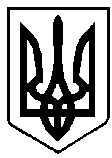 ВАРАСЬКА МІСЬКА РАДАВИКОНАВЧИЙ КОМІТЕТВАРАСЬКОЇ МІСЬКОЇ РАДИ                      Р І Ш Е Н Н Я     28 лютого  2023  року	                   м.Вараш			№65-ПРВ-23-7401Про затвердження висновкущодо доцільності усиновлення тавідповідності його інтересам дитини ---На виконання ухвали Кузнецовського міського суду Рівненської області від 20.02.2023 року №565/216/23, провадження №2-о/565/18/23, за заявою ---, ---, заінтересовані особи: служба у справах дітей виконавчого комітету Вараської міської ради, виконавчий комітет Вараської міської ради, про надання висновку щодо доцільності усиновлення та відповідність його інтересам дитини, захищаючи інтереси  дитини, враховуючи Порядок провадження діяльності з усиновлення та здійснення нагляду за дотриманням прав усиновлених дітей, затвердженого постановою Кабінету Міністрів України від 08 жовтня 2008 року № 905, керуючись статтями 207, 208, 211, пунктом 1 частини першої, частиною другою статті  213, частиною третьою статті 218, пунктом 4 частини першої статті 219, частиною першою статті 221 Сімейного кодексу України, підпунктом 4 пункту б частини першої статті 34  Закону України «Про місцеве самоврядування в Україні», виконавчий комітет Вараської міської радиВИРІШИВ:1. Затвердити висновок щодо доцільності усиновлення та відповідність його інтересам дитини ---, --- року народження, яка зареєстрована за адресою:  --- громадянами ---, --- року народження, ---, --- року народження. 2. Контроль за виконанням  рішення  покласти на   заступника міського голови  з питань діяльності виконавчих органів ради  Р.Хондоку. Міський голова                                                             Олександр МЕНЗУЛ